TYNESIDE IRISH CULTURAL SOCIETY Summer TERM On line ZOOM Classes start week beginning Monday 19th April 2021 (8 week term)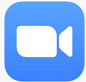 MONDAY 19th AprilIRISH LANGUAGE  BEGINNERS G Hutchinson 6.15 – 7.15pmIRISH LANGUAGE  INTERMEDIATE G Hutchinson 7.30 – 8.30pm TUESDAY 13th April (held monthly)BOOK CLUB  this term on ZOOM 6.30-7.30 pm -  for the current  BOOK title and date of next meeting please consult the Book Group website page -if you are interested please email tyneirishcs@gmail.com to be added to the class list  WEDNESDAY 21st  AprilIRISH LANGUAGE ELEMENTARY G Hutchinson 6.15 – 7.15pmIRISH LANGUAGE POST BEGINNERS G Hutchinson 7.30-8.30 pmTHURSDAY 22nd AprilReturning in September A HISTORY OF MEDIEVAL IRELAND  two courses running at 4.30pm+5.30pm led by David Burke IRISH MUSIC FOR ADULTS INTERMEDIATE 7.30pm-8.30. A lively session every week led by accordion player Julian Sutton- all instruments welcomeRETURNING SOONSET DANCING Tuesdays 8pm  NOT ON ZOOM returning to the TIC soon 
Traditional style, Irish formal dance; beginners always welcome We would like to run our Tuesday Creative Writing classes on ZOOM please email tyneirishcs@gmail.com to register your interestKeep an eye on the website www. tynesideirish.com and on facebook  for  updatesFEES : £35/£30 conc. per 8 week termWe are keen to help those who wish to attend, but are prevented from doing so for financial reasons. Enquiries are treated confidentially. Please contact Barbara on tyneirishcs@gmail.com for further details and to register